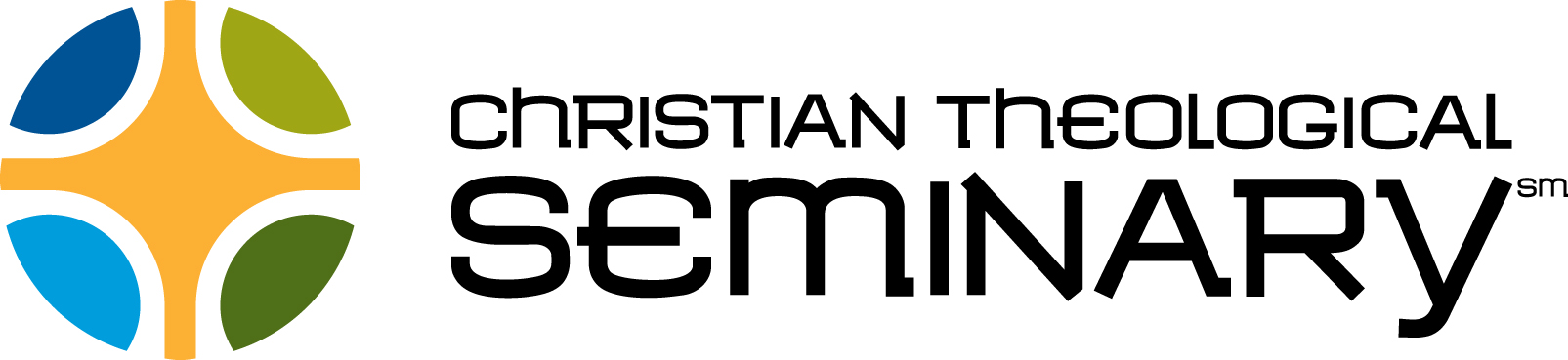 Nota para los medios de comunicación: Por favor, compruebe la lista de beneficiarios en el cuerpo de este comunicado para ver si alguna congregación de su comunidad está entre ellos. Este comunicado y la lista completa de beneficiarios están disponibles en www.cts.edu/clergy-renewal/en-espanol/para-becarios-actuales/ y www.lillyendowment.org PARA PUBLICACIÓN INMEDIATA:1 de octubre de 2021Contacto:	Robert Saler		317-931-2348 / rsaler@cts.eduEl Seminario Teológico Cristiano Anuncia 190 Congregaciones Premiadas conBecas de los Programas de Renovación Pastoral de Lilly Endowment 2021 El Seminario Teológico Cristiano, en su papel de administrador de los Programas de Renovación Pastoral de Lilly Endowment, ha concedido becas a 190 congregaciones ubicadas en los estados unidos (EEUU). Las becas proporcionan a las congregaciones apoyo para que sus pastores puedan tomarse un tiempo fuera de sus responsabilidades ministeriales para reflexionar y renovarse. Los pastores aprovechan el descanso para participar en experiencias de renovación que a menudo incluyen viajes, investigaciones académicas y experiencias de inmersión en diferentes culturas y tradiciones.               "Los pastores desempeñan un papel importante en la alimentación de la vida espiritual de las personas y en la orientación del trabajo de las congregaciones cristianas a las que sirven," dijo Christopher L. Coble, Vicepresidente de Religión del Endowment. "A través de estas becas, buscamos honrar a los pastores por su extraordinario servicio y permitirles participar en un breve período de descanso y renovación. Hemos aprendido que tales experiencias vigorizan el liderazgo de los pastores y aportan nueva vitalidad a sus congregaciones también." 	Las congregaciones del programa 2021 representan diversas tradiciones cristianas. Las congregaciones y sus pastores trabajaron juntos para determinar cómo los pastores utilizarán las becas para reponer, restaurar y renovar sus ministerios. Los pastores hispano/latinos usaron esta bendición para reconectarse con varios aspectos de sus vidas. Algunos líderes lograron planear visitar sus tierras de origen para trazar el legado familiar y también sus orígenes espirituales. Una pastora, quien tiene como inspiración a su padre biológico quien murió cuando ella tenía 3 años, planea visitar los lugares donde su padre aceptó a Cristo y pasará con su familia unas semanas orando, cantando himnos, estudiando baile litúrgico y conociendo los lugares y personas que inspiraron a su padre.  Un pastor que en 35 años no se ha despegado del ministerio, con sus lideres de la iglesia, lograron agendar unos días donde el se enfocará completamente en su familia y logrará introducir a su hijo más pequeño a las tierras que el pastor dejó cuando él era niño. La bendición de este tiempo de renovación motivó a todos los líderes a discernir e inspirarse unos a otros a explorar, ¿qué haría cantar a tu corazón? Una familia pastoral planea atravesar los estados unidos (EEUU) desde Tennessee a California durante 3 meses manejando un vehículo recreacional. En esta jornada inspirada por la naturaleza, la familia pastoral tomará tiempo de encontrarse con Dios—sin distracciones—subiendo montañas, viendo los amaneceres y siguiendo un estudio bíblico familiar diario. Otra propuesta de una pastora fue creada alrededor de una idea terapéutica llamada “re-membering,” un concepto en la cual las personas identifican áreas de su identidad y memorias las cuales acomodan de manera que les da un sentido de identidad más fuerte. Reconocemos que todos los líderes de fe se desviven por sus congregaciones y que es necesario retirarse, descansar y alentar sus corazones. Esta bendición hace posible lograr eso y confiamos que les fortalecerá para seguir fieles en el ministerio al cual Jesús mismo les ha llamado.El Rvdo. Dr. Robert Saler, Director de los Programas de Renovación Pastoral de Lilly Endowment en el Seminario Teológico Cristiano de Indianápolis, señaló que los Programas de Renovación Pastoral aprovecha la dinámica recíproca de apoyo, confianza y estímulo que se refleja en las congregaciones saludables. "El programa está diseñado para respetar la necesidad humana innata de tiempos de servicio y reposición. Proporciona un medio para que las congregaciones expresen su aprecio por sus líderes e inviertan en su salud y energía para un ministerio continuado," dijo Saler. Desde que Lilly Endowment introdujo el Programa de Renovación Pastoral para Congregaciones de Indiana y las becas del Programa Nacional de Renovación Pastoral en 1999 y 2000 respectivamente, más de 3,200 congregaciones de todo el país han participado en los programas. Las congregaciones del programa 2021 recibieron becas por un total de casi $9 millones. Las becas reconocen la enorme cantidad de energía, tiempo y liderazgo que los pastores invierten en sus congregaciones. Congregaciones cristianas fueron invitadas a solicitar subvenciones de hasta $50,000. El proceso de solicitud fue de naturaleza participativa, involucrando a las congregaciones y a sus pastores en el diseño y desarrollo de la experiencia de renovación. Hasta $15,000 de la beca podían destinarse a financiar el liderazgo pastoral interino, así como las actividades de renovación dentro de la congregación. Se animó a los pastores a incluir a sus familias en las actividades de renovación.El Seminario Teológico Cristiano ha administrado los Programas de Renovación Pastoral de Lilly Endowment desde 2012. "En un momento en que la sociedad está experimentando niveles de cambio sin precedentes a una velocidad cada vez mayor, es gratificante ofrecer programas que reconocen el valor del retiro y la renovación," dijo Saler. Beneficiarios de la Beca del Programa Nacional de Renovación Pastoral: AlabamaHuntsville, AL – Southwood Presbyterian Church, the Rev. Will SpinkArizonaTucson, AZ – St. Mark’s Presbyterian Church, the Rev. Bart SmithCaliforniaBrentwood, CA – Brentwood Community United Methodist Church, the Rev. Hyesung LeeConcord, CA – The Good Shepherd Evangelical Lutheran Church, the Rev. Jeremy SerranoDowney, CA – El Encino Covenant Church, the Rev. Carlos V. Ortiz ArandaFullerton, CA – Casa de Oracion de Fullerton, the Rev. Rogelio MartinezHealdsburg, CA – First Presbyterian Church Healdsburg, the Revs. Dean and Andrea KladderIrvine, CA – New Life Mission Church of Irvine, the Rev. Jeff SuhrMorgan Hill, CA – Advent Lutheran Church, the Rev. Anita WarnerRedding, CA – First Christian Church (Disciples of Christ), the Rev. Janet ChapmanSaint Helena, CA – Grace Episcopal Church, the Rev. Amy Denney ZunigaSan Carlos, CA – Holy Trinity Lutheran Church, the Rev. Joshua SerranoSan Diego, CA – Hope Presbyterian Church of San Diego, the Rev. Joseph MyungSan Diego, CA – St. Luke’s Episcopal Church, the Rev. Laurel MathewsonTemple City, CA – Mideast Evangelical Church, the Rev. Maher MakarYorba Linda, CA – Messiah Lutheran Church, the Rev. Robert MooneyColoradoAurora, CO – Mountain View United Church, the Rev. Tracy Laraine HughesColorado Springs, CO – Pikes Peak Metropolitan Community Church, the Rev. Alycia EricksonColorado Springs, CO – First Baptist Church, the Rev. Roy Daniel SchumacherDenver, CO – Denver Community Church, the Rev. Michael HidalgoSteamboat Springs, CO – St. Paul’s Episcopal Church, the Rev. Catie GreeneConnecticutHamden, CT – Christian Tabernacle Baptist Church, the Rev. Keith A. KingMilford, CT – The First United Church of Christ, Congregational, the Revs. Adam Eckhart and Ashley GrantMilford, CT – Trinity Evangelical Lutheran Church, the Rev. Christopher FilesNew Haven, CT – The Connecticut Korean Presbyterian Church, the Rev. Ik Tae KimOld Lyme, CT – The First Congregational Church, the Rev. Laura Fitzpatrick-NagerSouthport, CT – Trinity Episcopal Church, the Rev. Margaret (Peggy) Rice HodgkinsWestport, CT – Saugatuck Congregational Church, the Rev. Alison PattonDistrict of ColumbiaWashington, DC – The National Presbyterian Church, the Rev. Donna MarshWashington, DC – Redemption Hill Church, the Rev. William RiedelFloridaGainesville, FL – Ignite Life Center, the Rev. Mark VegaJacksonville, FL – Christ Presbyterian Church in America, the Rev. Chuck ColsonMaitland, FL – Orangewood Presbyterian Church, the Rev. Joseph CreechMedley, FL – Ministerio Vida Nueva, the Rev. Orlando M. CanalesMiami, FL – Sweet Home Missionary Baptist Church, the Rev. Theodis JohnsonNew Port Richey, FL – Community Congregational Church, United Church of Christ, the Rev. Victoria SnowSebastian, FL – First Presbyterian Church of Sebastian, the Rev. Jeffrey Scott WoodSwitzerland, FL – Geneva Presbyterian Church, the Rev. Joseph AlbrightGeorgiaAlpharetta, GA – Open Door Community Church, the Rev. Joshua ChoAtlanta, GA – Kirkwood United Church of Christ, the Rev. Susannah DavisPerry, GA – Sojourn Church Ministries, the Rev. Jason BerlSmyrna, GA – Smyrna 2 Foursquare Church, the Rev. Phillip ManginelliStonecrest, GA – First African Presbyterian Church, the Rev. Mark A. LomaxSuwanee, GA – Atlanta Promise Church, the Rev. Bryan ChoeIllinoisAlton, IL – Alton Mission Free Methodist Church, the Rev. Peter HoughArthur, IL – Arthur Mennonite Church, the Rev. Glen RhodesBolingbrook, IL – Friendship United Methodist Church, the Rev. KyungHae Anna ShinChicago, IL – Fourth Presbyterian Church of Chicago, the Rev. Shannon KershnerChicago, IL – Pilgrim Lutheran Church English Synod, the Rev. Kristian JohnsonChicago, IL – St. Mark Evangelical Lutheran Church, the Rev. Lawrence James ClarkLa Grange, IL – First Congregational Church of La Grange, the Rev. Carla (Carly) Stucklen SatherUniversity Park, IL – Faith Movers Church, the Rev. Moses HerringWheeling, IL – First Korean United Methodist Church, the Rev. Kwangtae KimIowaDes Moines, IA – Meredith Drive Reformed Church, the Rev. Suzanne VogelMarion, IA – Cornerstone Church, the Rev. Matthew ProctorMount Pleasant, IA – First Presbyterian Church, the Rev. Trey HegarKentuckyLexington, KY – South Elkhorn Christian Church, the Rev. Michael SwartzentruberLouisville, KY – Sojourn Community Church, the Rev. Jamaal WilliamsLouisianaNew Orleans, LA – St. Charles Ave. Baptist Church, the Rev. Elizabeth LottShreveport, LA – Morning Star Missionary Baptist Church, the Rev. Theron JacksonMaineHolden, ME – Holden Congregational Church, United Church of Christ, the Rev. Linette Carol GeorgeMarylandAnnapolis, MD – Broadneck Baptist Church, the Rev. Abby Thornton HaileyBaltimore, MD – Memorial Episcopal Church, the Rev. Grey MaggianoClarksville, MD – Linden Linthicum United Methodist Church, the Rev. Gayle Annis-ForderCrownsville, MD – St. Stephen’s-Severn Parish, the Rev. Victor HaileyGlenwood, MD – St. Andrew’s Episcopal Church, Glenwood, the Rev. Dina van KlaverenOlney, MD – St. John’s Episcopal Church, the Rev. Henry McQueenSolomons, MD – Solomons United Methodist Church, the Rev. Dottie YungerMassachusettsAndover, MA – South Church in Andover, the Rev. Dana Allen WalshConcord, MA – Trinity Church, the Rev. Nancy Jane HagnerLowell, MA – Eliot Presbyterian Church, the Rev. Heather Prince DossNewton, MA – Newton Covenant Church, the Rev. Garrett SmithSheffield, MA – Christ Trinity Church, the Rev. Erik KarasWalpole, MA – United Church in Walpole, the Rev. Anna FlowersMichiganKalamazoo, MI – Westwood Christian Reformed Church, the Rev. Michael KoetjeRoyal Oak, MI - St. John’s Episcopal Church, Royal Oak, the Rev. Beth TaylorMinnesotaAfton, MN – Memorial Lutheran Church of Afton, the Rev. Elizabeth Damico-CarperMinneapolis, MN – Hennepin Avenue United Methodist Church, the Rev. Judy ZabelMinneapolis, MN – Holy Trinity Lutheran Church, the Rev. Ingrid RasmussenRobbinsdale, MN – Robbinsdale Parkway United Church of Christ, the Rev. Kathleen Brigid ItzinSt. Paul, MN – Christ Lutheran Church on Capitol Hill, the Rev. Joy McDonald ColtvetSt. Paul, MN – Saint Anthony Park Lutheran Church, the Rev. Jill RodeStillwater, MN – Trinity Lutheran Church, the Rev. Christine BellefeuilleMississippiColumbia, MS – New Life Fellowship Full Gospel Church, the Rev. Terry L. WeemsMontanaGreat Falls, MT – First Congregational United Church of Christ, the Lynne Spencer-SmithNebraskaOmaha, NE – First Covenant Church, the Rev. Greg ApplequistNew HampshireBedford, NH – Bedford Presbyterian Church, the Rev. John SawyerPeterborough, NH – Union Congregational Church of Peterborough, the Rev. Robert MarroneWolfeboro, NH – All Saints’ Episcopal Church, the Rev. William R. PetersenNew JerseyMontclair, NJ – Redeemer Church of Montclair, the Rev. Daniel B. YingPaterson, NJ – Riverside Reformed Church, the Rev. Jonatan BasoraTrenton, NJ – Westminster Presbyterian Church, the Rev. Karen Hernandez-GranzenNew MexicoAlbuquerque, NM – Albuquerque Mennonite Church, the Rev. Erica Lea-SimkaAlbuquerque, NM – Rio Grade Presbyterian Church, the Rev. Linda Roberts-BacaLas Vegas, NM – First United Presbyterian Church, NM, the Rev. Kathryn PalmerNew YorkAmityville, NY – Christian Life Center Church, the Rev. Terrance DayeBronx, NY – Missionary Church of Christ, the Rev. Hector L BonanoBrooklyn, NY – True Holy Church of God in Christ Jesus, the Rev. Vivian GrubbDunkirk, NY – Iglesia Getsemani, the Rev. Carlos LleraMilbrook, NY – Grace Episcopal Church, the Rev. Matthew CalkinsNorth CarolinaAsheville, NC – Land of the Sky United Methodist Church, the Rev. Sara WilcoxCary, NC – Christ the King Lutheran Church, the Rev. Daniel PughCary, NC – Good Shepherd United Church of Christ, the Rev. Carla Gregg-KearnsDurham, NC – RTP Global Mission Church, the Rev. Caden LeePittsboro, NC – Iglesia Bautista Misionera Roca Fuerte, the Rev. Javier Benitez MarcosRaleigh, NC – West Raleigh Presbyterian Church, the Rev. Katherine Rick-MillerWilmington, NC – First Baptist Church, the Rev. Jayne DavisWinston-Salem, NC – St. Paul’s Episcopal Church, the Rev. Dixon KinserNorth DakotaMinot, ND – Christ Lutheran Church, the Rev. Desirée UhrichOhioAkron, OH – New Hope Baptist Church, the Rev. David NelsonColumbus, OH – New Faith Baptist Church of Christ, the Rev. David NelsonColumbus, OH – The Church on Como, the Rev. Timothy TaborEuclid, OH – East Shore United Methodist Church, the Rev. Armando C. ArrellanoGreenville, OH – Greenville Evangelical United Methodist Church, the Rev. Jeff HarperOregonAlbany, OR – Albany Presbyterian Church, the Rev. Brandon Douglas LewisBeavercreek, OR – Beavercreek United Church of Christ, the Rev. Jennifer SeaichLincoln City, OR – Congregational Church of Lincoln City, United Church of Christ, the Rev. Michael Ray GroganMcMinnville, OR – First United Presbyterian Church, the Rev. Matthew JohnsonMilwaukie, OR – Hawthorne Foursquare Church, the Rev. Cameron MarvinMilwaukie, OR – Oak Hills Presbyterian Church, the Rev. Jeremy SandersonPortland, OR – West Hills Covenant Church, the Revs. Stephanie and Mark MathisYachats, OR – Yachats Community Presbyterian Church, the Rev. Robert BarrettPennsylvaniaLancaster, PA – Community Mennonite Church of Lancaster, the Rev. Susan Gascho-CookePittsburgh, PA – St. Paul’s Episcopal Church, the Rev. Noah EvansTelford, PA – Franconia Mennonite Church, the Rev. Josh MeyerWayne, PA – The Church of the Savior, the Rev. Kevin FlannerySouth CarolinaGreenville, SC – First Christian Church (Disciples of Christ), the Rev. Johnna CampSouth DakotaAberdeen, SD – Our Savior Lutheran Church, the Rev. Jordon AndreasenPlatte, SD – Platte Christian Reformed Church, the Rev. Drew HoekemaTennesseeBristol, TN – Tri-City Korean Presbyterian Church, the Rev. SeongCheol ImMemphis, TN – Abyssinian Missionary Baptist Church, the Rev. Earle FisherOakland, TN – Oakland Presbyterian Church PC(USA) – the Rev. Stephanie Bussey-Spencer PattonTexasArlington, TX – The Welcome Table Christian Church, the Rev. Jeremy SkaggsDallas, TX – The Church of the Transfiguration (Episcopal), Inc., the Rev. Robert Casey ShobeElgin, TX – First Presbyterian Church, the Rev. Amy Lynn MeyerHouston, TX – Clear Lake Presbyterian Church, the Rev. Rachel YoungKingwood, TX – Kingwood Christian Church, the Rev. Chad MattinglySan Antonio, TX – St. Mark’s Episcopal Church, the Rev. Elizabeth Clemmer KnowltonWaxahachie, TX – Ferris Avenue Baptist Church, the Rev. David Allen BrownVermontWhite River Junction, VT – St. Paul’s Episcopal Church, the Rev. Scott NealVirginiaAlexandria, VA – Church of Saint Clement Episcopal, the Rev. Robin RazzinoKeswick, VA – Grace Episcopal Church, the Rev. Gary Miles SmithKing George, VA – St. Paul’s Episcopal Church, Owens, the Rev. Leonard (Lee) Farirayi GandiyaMechanicsville, VA – Pleasant Grove Baptist Church, the Rev. Marlene FullerNewport News, VA – First Baptist Church, the Rev. Juan L. GarciaPortsmouth, VA – Grove Baptist Church, the Rev. Melvin MarrinerRichmond, VA – Grace Baptist Church, the Rev. Suzanne VinsonWashingtonBelfair, WA – Belfair Community Baptist Church, the Rev. Jamie McCallumBellingham, WA – First Congregational Church, the Rev. Sharon BentonPullman, WA – St. James Episcopal Church, the Rev. Linda M. YoungRichland, WA – All Saints’ Episcopal Church, the Rev. Jane SchmoetzerSeattle, WA – Sanctuary Christian Reformed Church, the Rev. Mark Alan MohrlangSpokane Valley, WA – Veradale United Church of Christ, the Rev. Genavieve May HeywoodWisconsinEau Claire, WI – The First Presbyterian Church, the Rev. Kathryn Reid WalkerMukwonago, WI – First Congregational Church, the Rev. Kevin M. ClarkOnalaska, WI – First Evangelical Lutheran Church, the Rev. Jason StantonBeneficiarios de la Subvención del Programa de Renovación del Clero para las Congregaciones de Indiana:Anderson – St. John's Ev. Lutheran Church, the Rev. Matt ManningBloomington – Redeemer Community Church of Bloomington, the Rev. Chris JonesBloomington – St. Paul United Methodist Church, the Rev. David MullensColumbus – Unitarian Universalist Congregation of Columbus, the Rev. Nicolas CableDonaldson – Evangelical Covenant Church, the Rev. Mark HarderElkhart – Creekside Church of the Brethren, the Rev. Rosanna McFaddenElkhart – Michiana Korean Presbyterian Church, the Rev. Daniel KangEvansville – First Ebenezer Baptist Church, the Rev. Veltri TaylorEvansville – Most Holy Rosary of the Blessed Virgin, the Rev. Bernard EtienneFort Wayne – Heartland Church of Fort Wayne, the Rev. Dave FrinckeFort Wayne – Redeemer Lutheran Church, the Rev. David PetersenFort Wayne – St. John Evangelical Lutheran Church, the Rev. Paul Andrew OffhausGoshen – Assembly Mennonite Church, the Rev. Lora NafzigerGoshen – College Mennonite Church, the Revs. Talashia Keim and Daniel YoderGreencastle – Greencastle Presbyterian Church, the Rev. Wesley KendallIndianapolis – Common Ground Christian Church, the Rev. Jeff Alan ReichanadterIndianapolis – Fairview Presbyterian Church, the Rev. Shawn CoonsIndianapolis – Heather Hills Baptist Church, the Rev. Trey OetjenIndianapolis – Iglesia Hermandad Cristiana (Discipulos de Cristo), the Rev. Berenice Gil SotoIndianapolis – Metropolitan Missionary Baptist Church, the Rev. Kevin LongIndianapolis – New Beginnings Fellowship Church, the Rev. James JacksonIndianapolis – New Revelation Christian Church, the Rev. Richard Reynolds	Indianapolis – Woodruff Place Baptist Church, Indianapolis, the Rev. Ronald NunezMartinsville – Martinsville First Church of the Nazarene, the Rev. Jeff FloydMuncie – First Presbyterian Church of Muncie, the Rev. Myungku LeeNew Castle – New Covenant Worship Center, the Rev. Tom PrebleNoblesville – Living Branch Church PCA, the Rev. Keith DoaneSaint John – Suncrest Christian Church, the Rev. Daniel J. DonaldsonSeymour – Bethel Community Church, the Rev. Sondra GentrySouth Bend – Clay United Methodist Church, the Rev. Brian DurandSouth Bend – South Bend City Church, the Rev. Jason MillerTell City – Tell City 1st Baptist Church, the Rev. Daniel HopkinsValparaiso – Valparaiso First United Methodist, the Rev. Kevin MillerZionsville – Zionsville Christian Church (Disciples of Christ), the Rev. Tyler Andrew ThompsonAcerca de Lilly Endowment Inc.Lilly Endowment Inc. es una fundación filantrópica privada con sede en Indianápolis creada en 1937 por J.K. Lilly y sus dos hijos, Eli y J.K. Jr., con donaciones de acciones de su empresa farmacéutica.  La Fundación existe para apoyar las causas de la religión, la educación y el desarrollo de la comunidad.  Las subvenciones religiosas de Lilly Endowment están diseñadas para profundizar y enriquecer la vida religiosa de los cristianos estadounidenses.  Lo hace en gran medida a través de iniciativas para mejorar y mantener la calidad del ministerio en las congregaciones estadounidenses.  Más información en www.lillyendowment.org.  Acerca del Seminario Teológico CristianoSituado en Indianápolis, IN, el Seminario Teológico Cristiano (CTS) es un seminario ecuménico totalmente acreditado, abierto a todos, afiliado a la Iglesia Cristiana (Discípulos de Cristo). Ofrece nueve programas de postgrado, cada uno de ellos enraizado en una rica historia de erudición bíblica, apertura teológica y discernimiento espiritual. Más de 30 denominaciones están representadas entre los profesores y estudiantes del CTS. Se puede obtener más información sobre el CTS en www.cts.edu.